ПРОЕКТ 
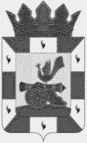 АДМИНИСТРАЦИЯ МУНИЦИПАЛЬНОГО ОБРАЗОВАНИЯ«СМОЛЕНСКИЙ РАЙОН» СМОЛЕНСКОЙ ОБЛАСТИП О С Т А Н О В Л Е Н И Еот ____________ № ________Во исполнении Указа Президента Российской Федерации от 07 мая 2012 года № 597 «О мероприятиях по реализации государственной социальной политики», в соответствии с распоряжением Правительства Российской Федерации от 30 апреля 2014 года № 722-р, распоряжением Администрации Смоленской области от 30.12.2016 года № 2093-р/адм «О внесении изменений в распоряжение Администрации Смоленской области от 24.04.2013 года № 589-р/адм»АДМИНИСТРАЦИЯ МУНИЦИПАЛЬНОГО ОБРАЗОВАНИЯ «СМОЛЕНСКИЙ РАЙОН» СМОЛЕНСКОЙ ОБЛАСТИ ПОСТАНОВЛЯЕТ:Внести изменения в план мероприятий («дорожная карта») «Изменения в отраслях социальной сферы муниципального образования «Смоленский район» Смоленской области, направленные на повышение эффективности образования и науки, на 2015-2018 гг.» утвержденный постановлением Администрации муниципального образования «Смоленский район» Смоленской области от 23.04.2015 года № 684 (далее - План) следующие изменения:1) в плане мероприятий («дорожной карте») «Изменения в отраслях социальной сферы муниципального образования «Смоленский район» Смоленской области, направленные на повышение эффективности образования и науки, на 2015-2018 гг.», утвержденном указанном постановлением:- подраздел 3 раздела I изложить в следующей редакции:- подраздел 3 раздела II изложить в следующей редакции:2. Финансовому управлению Администрации муниципального образования «Смоленский район» Смоленской области (Хромова Е.Н.) обеспечить формирование проекта районного бюджета на соответствующий финансовый год с учетом бюджетных заявок главных распорядителей бюджетных средств по расходам, необходимым для обеспечения реализации Плана.3. Комитету по образованию Администрации муниципального образования «Смоленский район» Смоленской области (Лонщакова И.В.) обеспечить реализацию Плана.Глава муниципального образования «Смоленский район» Смоленской области                                     О.Н. ПавлюченковаО внесении изменений в план мероприятий («дорожная карта») «Изменения в отраслях социальной сферы муниципального образования «Смоленский район» Смоленской области, направленные на повышение эффективности образования и науки, на 2015-2018 гг.» утвержденный постановлением Администрации муниципального образования «Смоленский район» Смоленской области от 23.04.2015 года № 684№ п/пНаименование характеристикиЕдиницаизмерения2014 год2015 год2015 год2016 год2017 год2018 год1234456781.Численность детей в возрасте от 1 года до 7 лет человек2900290032003400335033002.Охват детей в возрасте от 1 до 7 лет программами дошкольного образованияпроцентов53,153,15153,355563.Численность воспитанников в возрасте от 1 до 7 лет в дошкольных образовательных учреждениях
человек1542154216281811184018504.Потребность в увеличении числа мест в дошкольных образовательных учрежденияхмест5050108121005.Отношение численности детей в возрасте от 3 до 7 лет, получающих дошкольное образование в текущем году, к сумме  численности детей в возрасте от 3 до 7 лет, получающих дошкольное образование в текущем году и численности детей в возрасте от 3 до 7 лет, находящихся в очереди на получение дошкольного образования в текущем году проценты95951001001001006.Удельный вес численности воспитанников дошкольных образовательных учреждений в возрасте от 3 до 7 лет, охваченных образовательными программами, соответствующими федеральному государственному образовательному стандарту дошкольного образованияпроценты34341001001001007.Потребность в увеличении числа мест в дошкольных образовательных учрежденияхмест5050108121007.Инструменты сокращения очереди в дошкольные образовательные учреждения (ежегодно), всегомест5050108121007.в т.ч. высокозатратные места (строительство и пристрой)мест00600007.за счет развития негосударственного секторамест0000007.иные формы создания мест      мест505048121008.Численность работников дошкольных образовательных учреждений, всего человек380380385395438438в том числе педагогические работникичеловек1501501551701711719.Число воспитанников дошкольных образовательных учреждений в расчете на 1 педагогического работникачеловек101010,510,610,710,810.Доля педагогических работников дошкольных образовательных учреждений, которым при прохождении аттестации присвоена первая или высшая категорияпроцентов6464647088,39011.Удельный вес численности работников административно-управленческого и вспомогательного персонала в общей численности работников дошкольных образовательных учрежденийпроцентов404040456464ПоказателиЕдиница измерения2014 год2015 год2016 год2017 год2018 годЧисленность детей и молодежи 7 – 18 летчел.43524718501852685568Численность учащихся по программам общего образования в общеобразовательных организацияхтыс чел29022924307432883467Удельный вес численности обучающихся организаций общего образования, обучающихся по новым федеральным государственным образовательным стандартам (далее – ФГОС) (к 2017 году обучаться по ФГОС будут все учащиеся 1-9 классов)%67,7%76 %86%86,7%100%Численность учащихся по программам общего образования в расчете на 1     педагогического работникачел.777,48,79Доля работников административно-управленческого и вспомогательного персонала в общей численности работников общеобразовательных организаций%43,9%43%43%45%46%Число реорганизованных общеобразовательных организаций ОО01012Доля педагогических работников общеобразовательных организаций, которым при прохождении аттестации присвоена первая или высшая категория%62,2%63%65%76%80%Удельный вес численности обучающихся по образовательным программам среднего общего образования, охваченных мероприятиями профессиональной ориентации, в общей их численности%100%100%100%100%100%